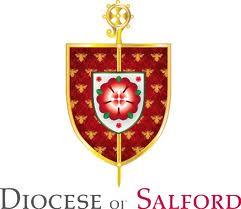 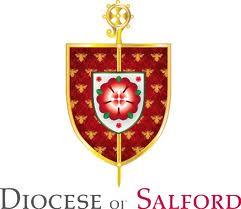 8th September 2021Dear ApplicantI am delighted to welcome you to St Monica’s Roman Catholic High School a voluntary academy within St Teresa of Calcutta Roman Catholic Multi Academy Trust.  I am pleased that you are interested in applying for the position of Teacher of Geography at our school.  We have the pleasure of serving the Catholic community of Prestwich and the surrounding area. The foundation of all our work is the gospel message.  Our Mission Statement really does capture what we stand for and the education we aim to provide for all of our students.  We are keen to employ staff who are committed to supporting and leading within our Catholic context.   Our school is rapidly improving and this has been recognised by both the Salford Diocese in July 2019 and Ofsted in December 2019.  Our 2019 overall progress was also strong and we expect it to continue to move forward.  Our vision is to ensure all aspects of our work are exceptional - our Catholic duty is to serve those pupils who come through our doors each and every day.  I am convinced of the difference that we can make together over the coming years.We are now striving to improve our outcomes so that young people leave us with the skills and talents needed to create God’s Kingdom once they have left us.  I always challenge the students to excel.  If we do our job as we should, a future Prime Minister or world-class surgeon is in our midst.  We love and value our students and we do all we can so they can become successful, and I am looking for likeminded professionals to join our team who think and act the same.  If you wish to become part of our community, please return the application form and supporting statement to us by Monday 20th September at 12:00 pm.   Should you wish to visit the school prior to submitting an application, this can be arranged by contacting l.butterworth@stmonicas.co.uk (Headteacher’s PA) I would be delighted to meet you and outline the steps we are going to take to become a school pupils and parents can be proud of.   Once again, thank you for the interest and time you have committed to the application process so far.  If you believe you have skills and drive to be exceptional, and are keen to serve the young people of Prestwich and are a teacher who is looking for career defining challenge, you could be just the person we are looking for.Yours faithfully 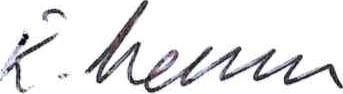 Mrs E Keenan Interim Headteacher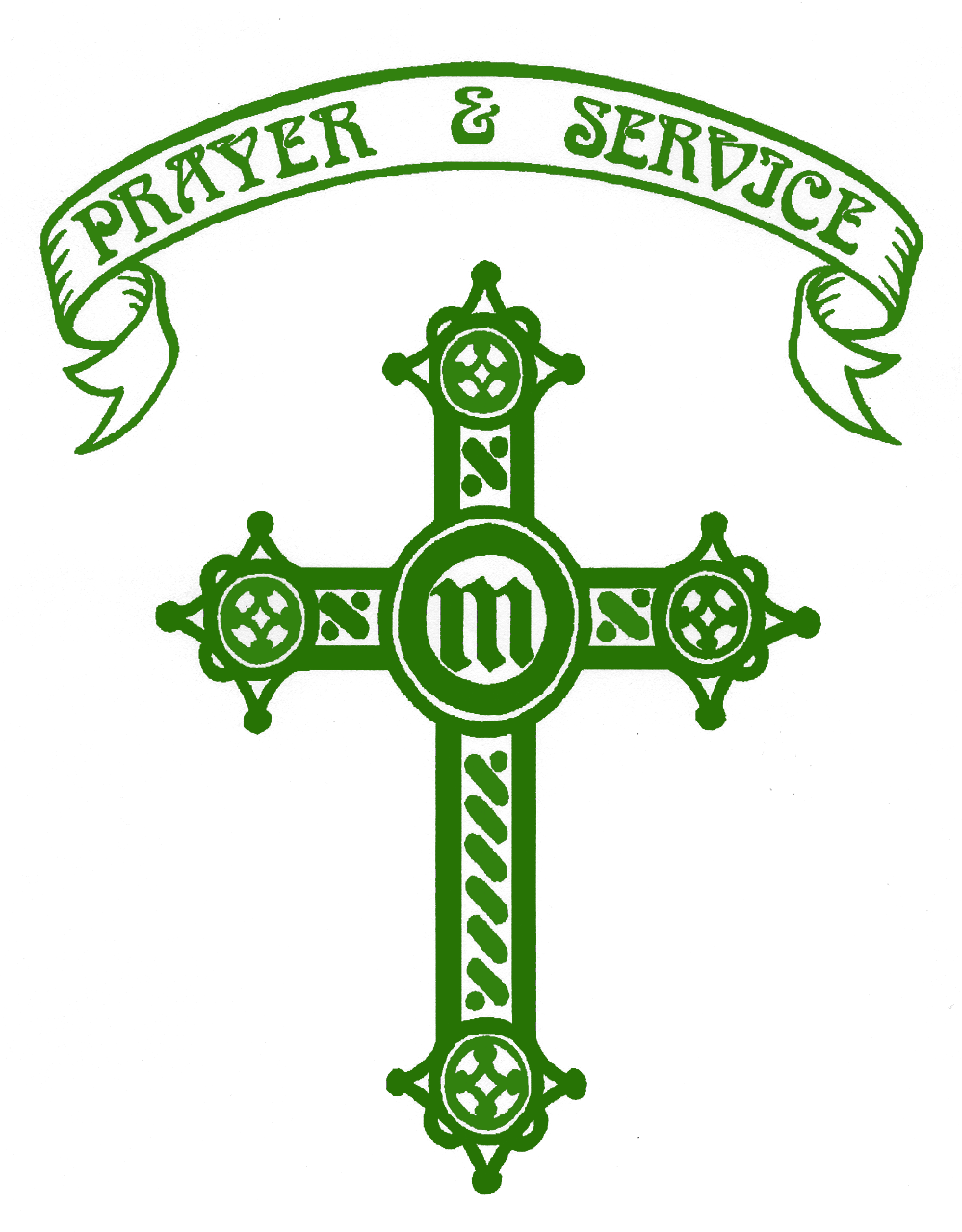 St Monica’s Roman Catholic High School THE GEOGRAPHY DEPARTMENT The Geography team at St. Monica’s are committed to high standards, we expect our pupils to become global citizens of character.The department has four full time Geography specialists all teaching from Year 7 through to Year 11.  Years 7 to 9 are taught in setted groups across two parallel bands and years 10 and 11 are taught according to the option blocks.  The successful applicant will be expected to teach across the full ability and age range.  Geography is a popular option subject with half the cohort choosing it.  Results are above the national average.At Key stage three pupils are taught a breadth and depth of knowledge and skills across both human and physical Geography.    At Key stage four students follow the Edexcel GCSE (9-1) Geography A syllabus.  This is supported by the Edexcel specific textbooks and a vast array of other resources including the Wider World textbooks, a wide variety of DVDs and Essential Mapskills textbooks.  Staff are encouraged to be creative and support learning with personalised materials.  The Geography department has a suite of rooms, all containing interactive whiteboards.  The successful candidate will have their own classroom full-time.In terms of field trips Year 10 and Year 11 undertake 2 x 1 day relevant trips in line with course requirements for paper 3.  Recent locations have been Cleveleys, on the Fylde coast, and Castleton, in the Peak District.  In Years 7 – 9 we use the school grounds were appropriate to develop fieldwork skills and opportunities.   In Year 8 we also visit Salford Quays to ensure all pupils experience at least one fieldtrip outside of school grounds.  In addition, the department run an extra-curricular trip to London, for Year 10, and have run revision days over the Easter break for Year 11 at a local activity centre.  A full and supportive programme will be put into place for the successful candidate.  If you need any more information on the department please contact Mr Day, Head of Geography at the school, or email him at r.day@stmonicas.co.uk Applicants should make particular reference in their letter to the following:Catholic ethosState clearly what exam and syllabus experience they haveAny relevant exam resultsBe committed to extra-curricular activitiesSt. Monica’s Roman Catholic High SchoolJOB DESCRIPTIONThe appointment is made to the school rather than any individual area and duties may be required outside the usual day-to-day work.  All personnel are expected to work flexibly as part of a team of Teaching and Support Staff, commonly bound in the service of the needs of the school and the further development of St. Monica’s as reasonably required under the direction of the Headteacher.Responsibilities and Duties The post holder is expected to undertake the professional duties of a school teacher within the conditions operative at the time of issue of this Job Description together with the more specific duties/responsibilities which are listed below.  These should not include or imply any voluntary activities.Amendment of Job DescriptionThe particular duties/responsibilities listed below may be reviewed from time to time at the request of the Headteacher or post holder as circumstances make necessary.  They may be amended only after reasonable consultation and the approval of the Local Governing Body.  In the exceptional situation of mutual agreement not being achieved, the individual teacher or Headteacher will have access to an Appeal Committee established by the Governors’ Personnel Committee for the purpose.The following outline is not intended as a list of tasks, but gives an overall range of duties and responsibilities which reflects the position.Professional Requirements and Responsibilities To respect, support and contribute to the aims, ethos and faith of the school.To promote the spiritual, moral, social and cultural development of pupils and prepare them for the opportunities, responsibilities and experiences of adult life.Adhere to its policies and practices.To contribute to and support the raising of achievement in the school.To have a working knowledge of teachers’ professional duties and legal liabilities.To ensure you have a clear knowledge and understanding of the school policies and procedures, particularly those relating to safeguarding. To contribute to the learning culture within the subject area by identifying, sharing and deploying good and effective practice.To adhere to the school’s procedures to register accurately and codify attendance and absence, and to complete class registers – currently via SIMS - for all groups taught.To adhere to the Teacher’s Standards and adopt a professional, self-reflective and pro-active approach to improving your craft as a teacher Participate fully in Performance Management. Adopt the culture of aspirational target setting which is embedded at St. Monica’s from whole school to individual staff and pupil targets.To reflect on your own practice and contribute to the school and faculty’s self-review / evaluation processes.To undertake the duties of Form Tutor, supporting the Catholic ethos of the school and contributing pro-actively to the PSHE and enrichment curriculum.To attend all meetings within the agreed school structure. To make a positive contribution to the wider life and ethos of the school, including the extra-curricular life of the school.Pastoral Care Responsibilities To contribute to the pastoral care of pupils and students and to support their spiritual, moral, social and cultural development.To pray daily with your form and ensure that your form group fulfils a daily Act of Worship.To participate in the worshipping life of St. Monica’s, as a Catholic School, including supervision of pupils, assistance with and preparation of appropriate acts of worship and the promotion of the contribution which each subject area and school activity makes to the spiritual well-being of the school.To communicate, as appropriate, with parents of students or outside agencies concerned with the welfare of individual students, after consultation with appropriate staff.Teaching & Learning To demonstrate appropriate consistent progress for the majority of pupils, including all vulnerable and ability groups and irrespective of social, ethnic background.To comply with the teaching and learning approaches adopted in the subject/guidance area as directed by the appropriate leader.To make effective use of planning, preparation and assessment time (PPA) to plan lessons thoroughly in advance, to record outcomes and to compare and review the performance of pupils with colleagues as appropriate.To contribute to aspects of Subject Schemes of Work, at KS3 KS4 or KS5.To maintain high levels of behaviour and discipline. To be responsible for the management of your classroom and to provide a stimulating learning environment to increase the learning potential of pupils and students.To incorporate the use of ICT to enhance the delivery of the curriculum.To plan all lessons, differentiating work and materials to meet the educational needs of the pupils’ and students’ different abilities. This includes due recognition to provide challenge to all pupils / students including those on the Gifted and Talented Register and those on the Special Educational Needs Roll.To use the principles of Assessment for Learning to inform lesson planning. To ensure that the development of literacy, numeracy, citizenship and enterprise is included, where appropriate, in lesson planning and delivery. To provide the curriculum leader/ assistant curriculum leader with evidence of planning and assessment of pupil / student work as appropriate.To support the effective use of Learning Support Assistants assigned to work in your lessons.To contribute to the development of the subject area by sharing examples of good and effective practice, reporting back on beneficial professional development received.To work collaboratively with colleagues within and outside your subject area to improve teaching and learning throughout the school.To set regular worthwhile homework tasks to complement classroom learning.To promote adherence to the school’s Positive Behaviour Management system, reinforcing this with all taught classes and tutor groups.To set regular worthwhile homework tasks to complement classroom learning.To promote adherence to the school’s Positive Behaviour Management system, reinforcing this with all taught classes and tutor groups.Assessment Recording Reporting To adhere to the data / record keeping systems across the school and use appropriate data to inform target setting for individual pupils and students.To ensure work is marked, assessed and recorded appropriately.To attend Parents’ Evenings, produce accurate reports on all pupils / students in the reviewing and reporting to parents, processes, meeting deadlines and setting appropriate targets.To support the Target Setting and Review Day processes, checking and reinforcing targets. To monitor pupil and student progress and identify, encourage and reward success.To undertake all duties reasonably requested in a manner consistent with the mission and aims of St. Monica’s as a Catholic School.This general Job Description is not comprehensive and the post holder will be required to undertake such other tasks appropriate to the level of appointment as the Interim Headteacher may reasonably require.Signed:	 Post Holder:     ……………………………………………….……		Date: 	………………………..Signed:	Headteacher:     ……………………………………………….…….		Date:	…………………….….Post Title:Teacher of Geography (Maternity Cover)Salary Grade:Main Pay Scale – Upper Pay SpineLINE MANAGEMENT: Head of Department PURPOSE OF POST:All classroom teachers both in their role as subject(s) teacher and form tutor will contribute to the curriculum and year teams in supporting the school’s mission statement and achieving its aims.  As a professional within a Catholic School you will be expected to enhance the life of the school by delivering and developing high quality teaching and learning, contributing to the work of the teams of teaching and support staff, being reflective about your own practice and effectiveness: sharing with, and learning from the work of others, and constantly seeking ways to improve through innovation and research.You are expected to conform with, and contribute to, the systems and structures of the school to ensure good order and the health and safety of pupils and students.  An agreed system of performance management operates throughout the school and all colleagues are encouraged to further their own skills through continuous professional development.St Monica’s Roman Catholic High SchoolPERSON SPECIFICATIONGeography Teacher St Monica’s Roman Catholic High SchoolPERSON SPECIFICATIONGeography Teacher St Monica’s Roman Catholic High SchoolPERSON SPECIFICATIONGeography Teacher St Monica’s Roman Catholic High SchoolPERSON SPECIFICATIONGeography Teacher St Monica’s Roman Catholic High SchoolPERSON SPECIFICATIONGeography Teacher SHORT-LISTING CRITERIAESSENTIALDESIRABLEASSESSMENT METHODQualificationsQualified teacher statusLetter of ApplicationQualificationsGood Honours Degree in a relevant subjectLetter of ApplicationQualificationsCatholic Certificate of Religious Studies(completed or undertaking)Letter of ApplicationCPDEvidence of appropriate professional development eg, Catholic Leadership ProgrammeLetter of ApplicationCPDSuccessfully undertaken appropriate Child Protection trainingLetter of ApplicationExperience An expertise in the subjectLetter of Application and interviewExperience Understanding of strategies for raising student attainmentLetter of Application and interviewExperience Evidence of exam success (excluding NQT)Letter of Application and interviewKnowledge/SkillsThorough understanding of KS3 and KS4 curriculums.Letter of Application and interviewKnowledge/SkillsKnowledge and application of a range of teaching and learning strategiesLetter of Application and interviewKnowledge/SkillsGood disciplinary standards.Letter of Application and interviewKnowledge/SkillsThe ability to inspire and motivate pupilsLetter of Application and interviewKnowledge/SkillsHigh level of inter-personal skillsLetter of Application and interviewKnowledge/SkillsAbility to communicate effectively with staff, pupils, parents and support services.Letter of Application and interviewKnowledge/SkillsAbility to work in a teamLetter of Application and interviewKnowledge/SkillsGood imaginative use of resources, including new technologiesLetter of Application and interviewKnowledge/SkillsSound understanding of the distinctive nature of a Catholic school.Letter of Application and interviewKnowledge/SkillsUnderstanding of the role of Form Tutor as agent for School Improvement.InterviewKnowledge/SkillsKnowledge and experience of pastoral care systems.InterviewKnowledge/SkillsKnowledge and experience of disciplinary procedures.InterviewKnowledge/SkillsGeneral knowledge of current educational issues.InterviewPractical SkillsThe ability to implement assessment for learningLetter of Application and interviewPractical SkillsEffective time management skillsLetter of Application and interviewPractical SkillsGood organisational and administration skillsLetter of Application and interviewPractical SkillsThe ability to use ICT both to support children’s learning and to communicate and evaluate data.Letter of Application and interviewPractical SkillsEffective behaviour management.Letter of Application and interviewPersonalCommitment to supporting the full Catholic life of the schoolLetter of Application and interviewPersonalThe desire to constantly evaluate and improve your own practice and learn from othersLetter of Application and interviewPersonalThe ability to be flexible and adaptable have a positive ‘can do’ approachLetter of Application and interviewPersonalA sense of humour and to keep things in perspectiveLetter of Application and interviewPersonalCommitment to equality of opportunityLetter of Application and interviewPersonalExcellent attendance and punctuality recordLetter of Application and interviewPersonalProfessional dressLetter of Application and interview